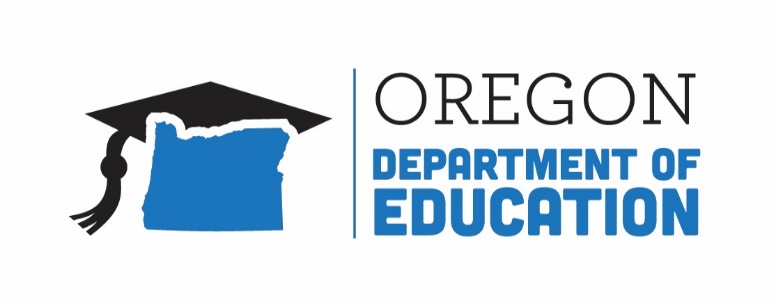 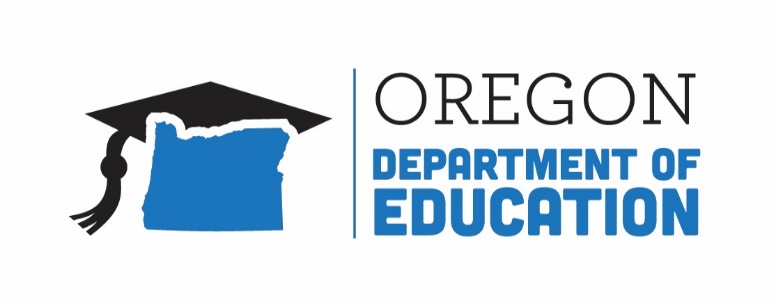 Signature Page to Accompany the District’s Annual Title I-A Comparability ReportI certify that the data in the 2021-2022 Title I-A Comparability Report submitted with this signature page truly and accurately reflects our school district's funding and/or staffing for the current school year.Name of School District:		________________________________________Name of Superintendent:		________________________________________Superintendent's Signature:	________________________________________Date:					________________________________________Please attach this document to the District’s Annual Title I-A Comparability Report. If submitting the calculations electronically, please sign, scan and submit this page as a second attachment.Thank you!